SUPPLEMENTAL TABLES AND FIGURESTable S1. List of primers used in this studyTable S2. Summary of ad-3B mutations identified after high-LET ion beam and X-ray irradiation of wild-type N. crassa. (A) Ar-ion, (B) Fe-ion, and (C) X-ray(A) Summary of ad-3B mutations identified following Ar-ion beam irradiationMutation positions in the ad-3B gene are indicated by numbers. Base alterations are designated using capitals. Missense and nonsense mutations are indicated using amino acid characters or “stop”. Deletion and insertion sizes are indicated using “−” and “+”, respectively, followed by the bp number. For multiple mutations, deletions/insertions are designated using capitals without underline while nucleotide changes are designated using capitals with underline.(B) Summary of ad-3B mutations identified following Fe-ion irradiationMutation positions of the nucleotide in the ad-3B gene are indicated using numbers. Base alterations are designated using capitals. Missense and nonsense mutations are indicated using amino acid character or “stop.” Size of deletion and insertion are indicated using “−” and “+”, respectively. Multiple mutations are shown as above. Deletion/insertion are designated using capitals without underline. Nucleotide changes are designated using capitals with underline. (C) Summary of the ad-3B mutations identified following X-ray irradiationMutation positions of the nucleotide in the ad-3B gene are indicated using numbers. Base alterations are designated using capitals. Missense and nonsense mutations are indicated using amino acid character or “stop.” Size of deletion and insertion are indicated using “−” and “+”, respectively. Multiple mutations are showed as same to above. Deletion/insertion are designated using capitals without underline. Nucleotide changes are designated using capitals with underline.Table S3. LET values and particle numbers of high-LET ion beams and X-raysa NA: not applicable.b Particle numbers that pass through a cell nucleus of ion beams and X-ray were calculated using the formula D × ρ × 6.25 × 102 ÷ LET, where D, and ρ represent the dosage and the target density, respectively.Figure S1Figure S1. Survival curves of Neurospora wild-type (closed circles), mus-52 (closed squares), and mei-3 (open triangles) strains after irradiation by C-ion beam. Bars indicate standard error calculated from three independent irradiations. This figure is reprinted from (Ma et al. 2013) with permission from Elsevier.Figure S2.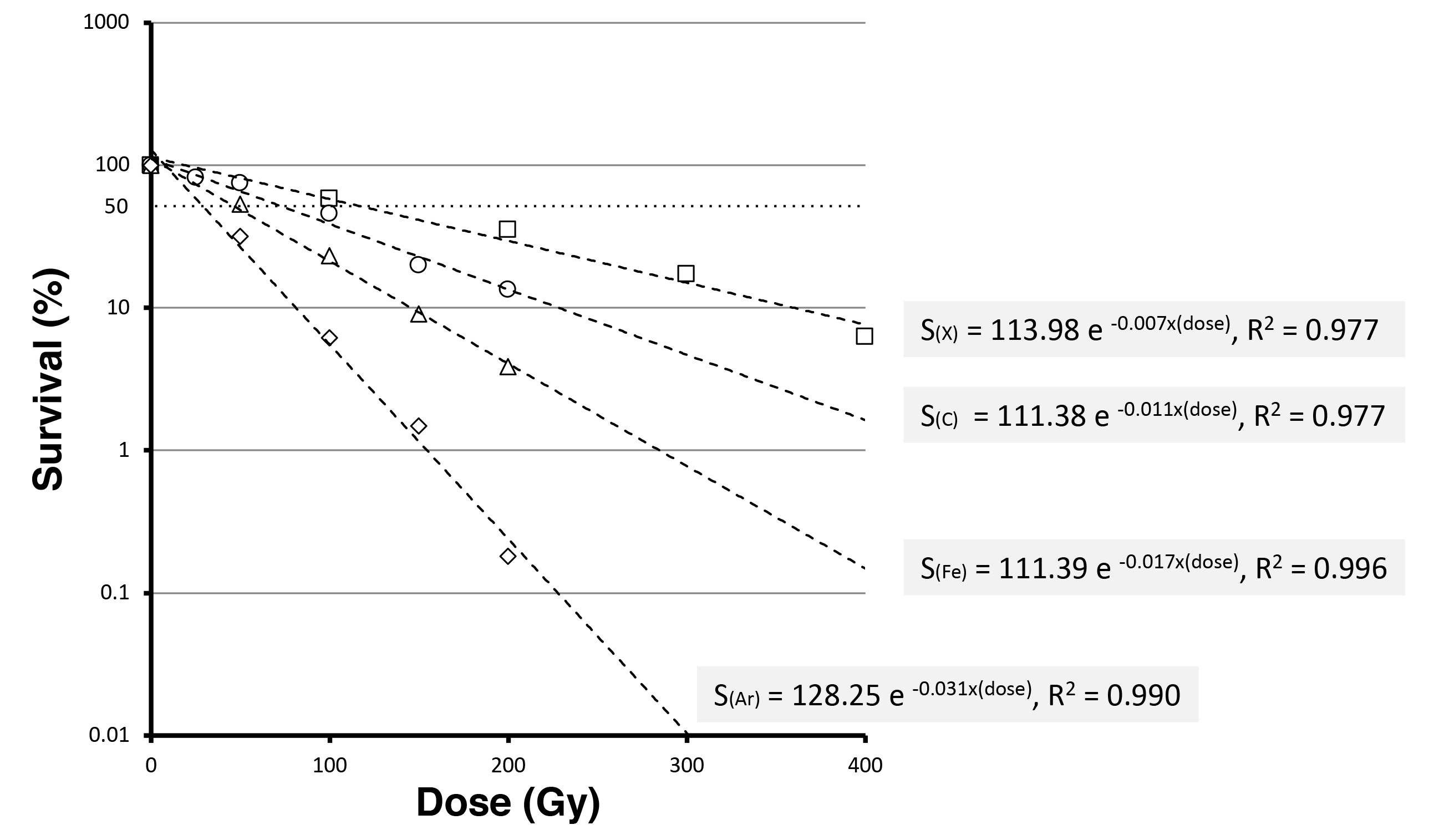 Figure S2. Curve fitting of survival curves of the mei-3 strain after X-ray (open squares), *C-ion (open circles), Fe-ion (open triangles), and Ar-ion (open diamonds) beam irradiation were fitted by an exponential regression curve. The value for the correlation coefficient (R2) for each curve was greater than 0.977. Doses allowing 50% survival for X-ray, C-ion, Fe-ion, and Ar-ion irradiation was calculated as 80, 64, 47 and 27, respectively. RBE values of C-ion, Ar- ion and Fe-ion irradiation of the mei-3 strain is calculated as 1.2, 3.0, and 1.7, respectively. *Survival curve of the mei-3 strain to C-ion beam irradiation obtained our previous study, reprinted from (Ma et al. 2013) with permission from Elsevier.Figure S3.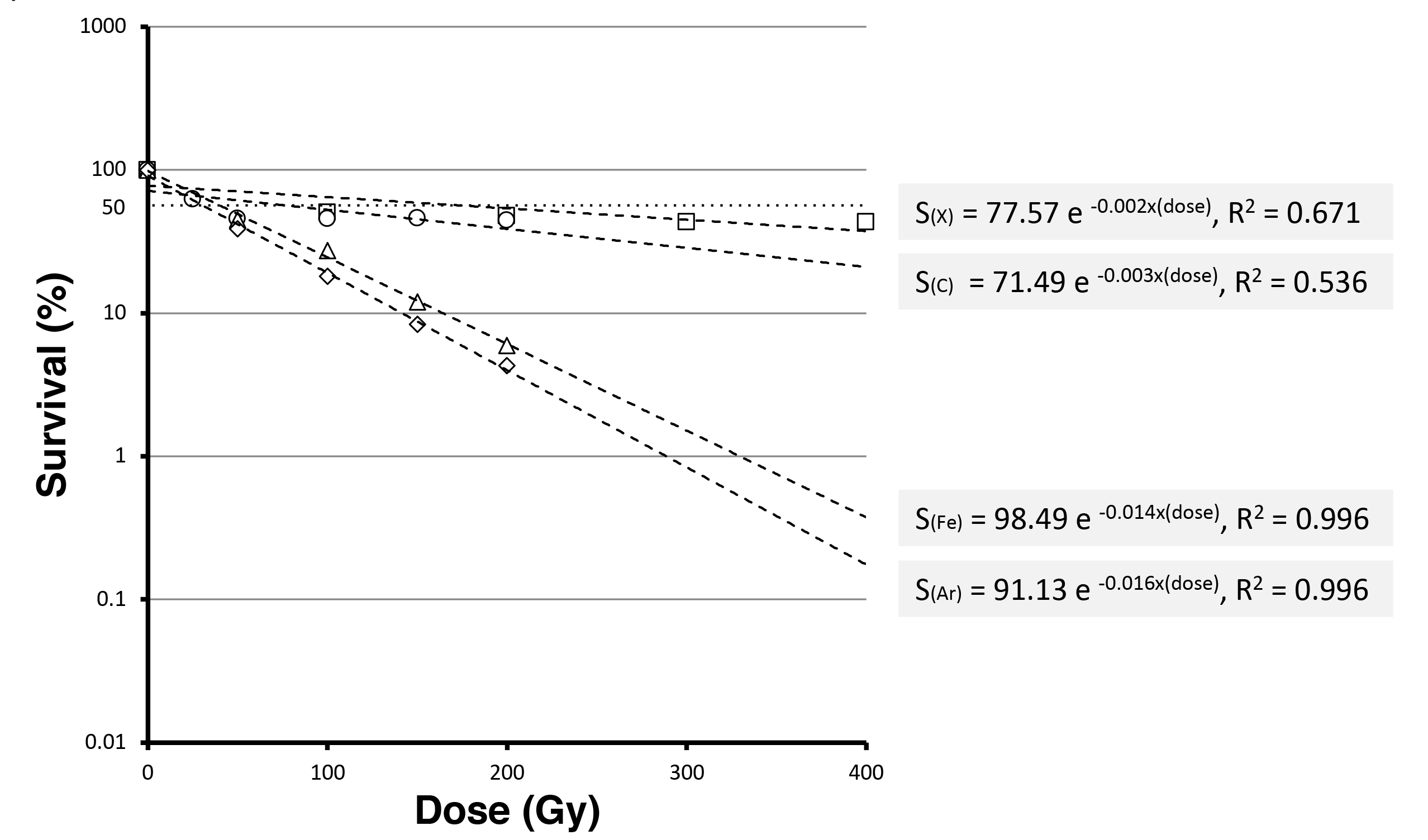 Figure S3. Curve fitting of survival curves of the mus-52 strain after X-ray (open squares), *C-ion (open circles), Fe-ion (open triangles), and Ar-ion (open diamonds) beam irradiation were fitted by an exponential regression curve. Approximate curves for Fe-ion and Ar-ion showed good correlations (R2 = 0.996), although exponential regression analysis of X-ray and C-ion survival curves indicated low correlation (R2 < 0.671). Doses allowing 50% survival for X-ray, C-ion, Fe-ion, and Ar-ion irradiation was calculated as 70, 62, 49 and 41, respectively.  *Survival curve of the mus-52 strain to C-ion beam irradiation obtained our previous study, reprinted from (Ma et al. 2013) with permission from Elsevier.Figure S4.Figure S4. Graphical image of mutation types and sites induced by high-LET ion beams and X-ray irradiation in N. crassa. Numbers indicate nucleotide positions with “1” for the coding sequence start site of the ad-3B gene. Open boxes represent 100-bp spans. Base substitutions (open triangles) and deletions/insertions (close triangles) are represented above and below the solid line, respectively.Figure S5.Figure S5. Mutation frequency as measured by forward mutations at the ad-3 loci for wild-type (closed circles), mus-52 (closed squares), and mei-3 (open triangles) strains following C-ion beam irradiation. Bars indicate standard error calculated from three independent irradiations. This figure is reprinted from (Ma et al. 2013) with permission from Elsevier.Descriptions and primersDescriptions and primersSequence 5’ to 3’For amplification of the ad-3B geneFor amplification of the ad-3B geneFor amplification of the ad-3B gene3B-L2GGCAAATCGGTTCCTGTTGAACTC3B-R2CTGTCAAGTCCGTCGAGGTGTGTT3B-L3CGCCTTCTCATCCAAGAAATCCAC3B-R3TTGCGGAAACTGGAATGAGGAACT3B-L2(2)GTTTTAGCAAGGCGCAAGAC3B-R2(2)AACGTAGCGTGCTCTTGACA3B-LKCGGCAGTTGACTTGATTGACGT3B-RKATTCGTGCATACCAAGTGTGTCCFor DNA sequencing of the ad-3B geneFor DNA sequencing of the ad-3B geneFor DNA sequencing of the ad-3B gene3B-d1CTTGAGCATGAAGGGAAAGC3B-u2TATTCACAAGCCGCCTATCC3B-d2TCAATGGTGTAGTGGCCTGA3B-u3TGTCTGTGAGCAGGCTAGGA3B-d3AGAGCCCATCGTGACCAGTA3B-u4GCTGCTTCTGCTGAGCAACT3B-d4GCCACTGTCCGTGTTCTTTAPosition in the ad-3B genePosition in the ad-3B geneSequence change/*micro-homologies*Amino acid change/deletions size/insertions sizeSingle mutations in ad-3BSingle mutations in ad-3BSingle mutations in ad-3BBase substitutionBase substitution379CagTagGlnStop887GAFirst base of intron I957tCgtAgSerStopDeletionsDeletions514-515*T*−1 bp983-995*CT*−13 bp1443-1444cggATcag−2 bp 1872-1877*T*−6 bp1903cccTcag−1 bp InsertionsInsertions639ggctccggcAtcc+1 bp1640 (1641, 1642)ggtggaggtGgga+1 bpMultiple mutations in ad-3B (Clone #)Multiple mutations in ad-3B (Clone #)Multiple mutations in ad-3B (Clone #)Ar22-100-2-13Ar22-100-2-13−22-35atcTGCTCGGAAGcag−57 bp1917agcAtat−1 bp Ar22-100-1-2Ar22-100-1-2361, 363tggAgAacttgggCact−1 bpa, 1 nucleotide changeb1455–1457*T*−3 bpAr-5Ar-51212–1213*T*−2 bp1287–1288*T*−1 bpAr22-100-1-23Ar22-100-1-231888ttGttTLeuPhe1889GgcTgcGlyCys1890–1914*G*−25 bpPosition in the ad-3B geneSequence change/ *micro-homologies*Amino acid change/ deletion or insertion sizeSingle mutation in ad-3BSingle mutation in ad-3BBase substitution1068tTgtAgLeuStop1538GcgCcgAlaPro1650cAtcGtHisArg1869cTtcCtLeuPro1893tCctAcSerTyr1942atGatTMetIleDeletions−1563-2219*G*−3782 bp−1446-1946gacGCTCCGGAGGagg−3392 bp−715-2102aggGTCGGCAACTtgc−2817 bp18–117*ATC*−100 bp329–374*C*−46 bp340–341*C*−1 bp403–412*AC*−10 bp624–625*C*−2 bp834–841tagTACCTTGTgggg−8 bp842–846tgtGGGGAagg−5 bp1008–1016*CC*−8 bp1027–1541ttaCATGTTGCGCtcg−515 bp1326–1328*A*−1 bp1334agaGagg−1 bp1432–1434*A*−1 bp1455–1457*T*−3 bp1462ggtCacg−1 bp1723cgaCgga−1 bpMultiple mutations in ad-3B (Clone #)Multiple mutations in ad-3B (Clone #)Fe25-100-10-153gGcgTcGlyVal204ggtCaagggtaag−1 bpFe25-100-6-1294, 295aaTGgcaaAgc, *G*1 nucleotide changeb, −1 bpaFe25-200-12-1347, 350ctaTccAtccctaccCtcc−1 bpa, 1 nucleotide changebFe25-200-1-1637–676tggGCTCCTCGTActg−40 bp980–1056*C*−77 bpFe18-150-2-1826, 828gatGtGattgattatt−1 bp, −1 bpFe18-150-1-41263, 1265–1266ctgaCaGGactgaaa, *G*−1 bp, −2 bpPosition in the ad-3B genePosition in the ad-3B geneSequence change/*micro-homologies*Amino acid change/deletions size/insertions sizeSingle mutation in ad-3BSingle mutation in ad-3BSingle mutation in ad-3BBase substitutionBase substitution307AagTagLysStop887GAFirst base of intron I1533cCgcAgProGln1611gGcgTcGlyVal1637GgtCgtGlyArg1692aTtaCtIleThr1880AggTggArgTrpDeletionsDeletions248–250*A*−1 bp381–382*G*−1 bp508–510*T*−1 bp508–510*T*−1 bp508–510*T*−1 bp508–510*T*−1 bp532–533*A*−1 bp646ttcGtga−1 bp 800gtgAgca−1 bp 1022–1023*C*−1 bp1393tagTaac−1 bp 1496–1497*A*−1 bp1534–1535ccGTat−2 bp 1655–1656*C*−1 bp1711–1729ggcAACACGACTTgac−19 bpMultiple mutations in ad-3B (Clone #)Multiple mutations in ad-3B (Clone #)Multiple mutations in ad-3B (Clone #)X6-200-1-8X6-200-1-8662gTcgCcValAla1924gagtaggagTtag+1 bpX6-300-2-3X6-300-2-3727, 731gttGagaCcatgttTagaGcat1 nucleotide change,1 nucleotide changeX6-300-1-6X6-300-1-61107, 1109cttCtAtcatcttttcat−1 bp, −1 bpIon speciesLET (keV/µm) Dose (Gy) Particle numbersaDose rate (Gy/sec)X-ray 21NAb 0.05C-ion 30120.82.2±0.5Ar-ion 28712.21.2±0.2Fe-ion 643±211.02.0±0.3